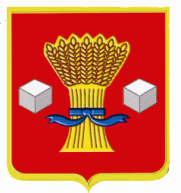 АдминистрацияПриволжского сельского поселенияСветлоярского муниципального района Волгоградской областиПОСТАНОВЛЕНИЕ№  12от 25.04.2019г.                               Об утверждении перечня мероприятий, в целях софинансирования которых предоставляется субсидия В соответствии с постановлением администрации Волгоградской области от 04 марта 2019 года  № 89-п  «Об утверждении Порядка  предоставления и расходования  в 2019 году  субсидий   бюджетам  муниципальных образований Волгоградской области на предоставление  молодым семьям социальных выплат на приобретение жилого помещения  или создание  объекта  индивидуального жилищного строительства  в  рамках реализации подпрограммы «Молодой семье – доступное жилье» государственной программы  Волгоградской  области  «Обеспечение  доступным и  комфортным  жильем и коммунальными  услугами  жителей  Волгоградской  области»П О С Т А Н О В Л Я Ю:Утвердить перечень мероприятий, в целях софинансирования которых предоставляется областная субсидия для Приволжского муниципального образования:Обнародовать данное постановление в установленном порядке и опубликовать на официальном сайте администрации Приволжского сельского поселения Светлоярского муниципального района Волгоградской области..Контроль за исполнение данного постановления оставляю за собой.ГлаваПриволжского сельского поселения                       В.А.Бондарев№ п/пНаименование мероприятийОбщий объем финансирования, руб.В том числе за счет средствВ том числе за счет средств№ п/пНаименование мероприятийОбщий объем финансирования, руб.областного бюджета, руб.местного бюджета, руб.1.Предоставление социальных выплат молодым семьям на приобретение (строительство) жилья1146600,00961400,00185200,00